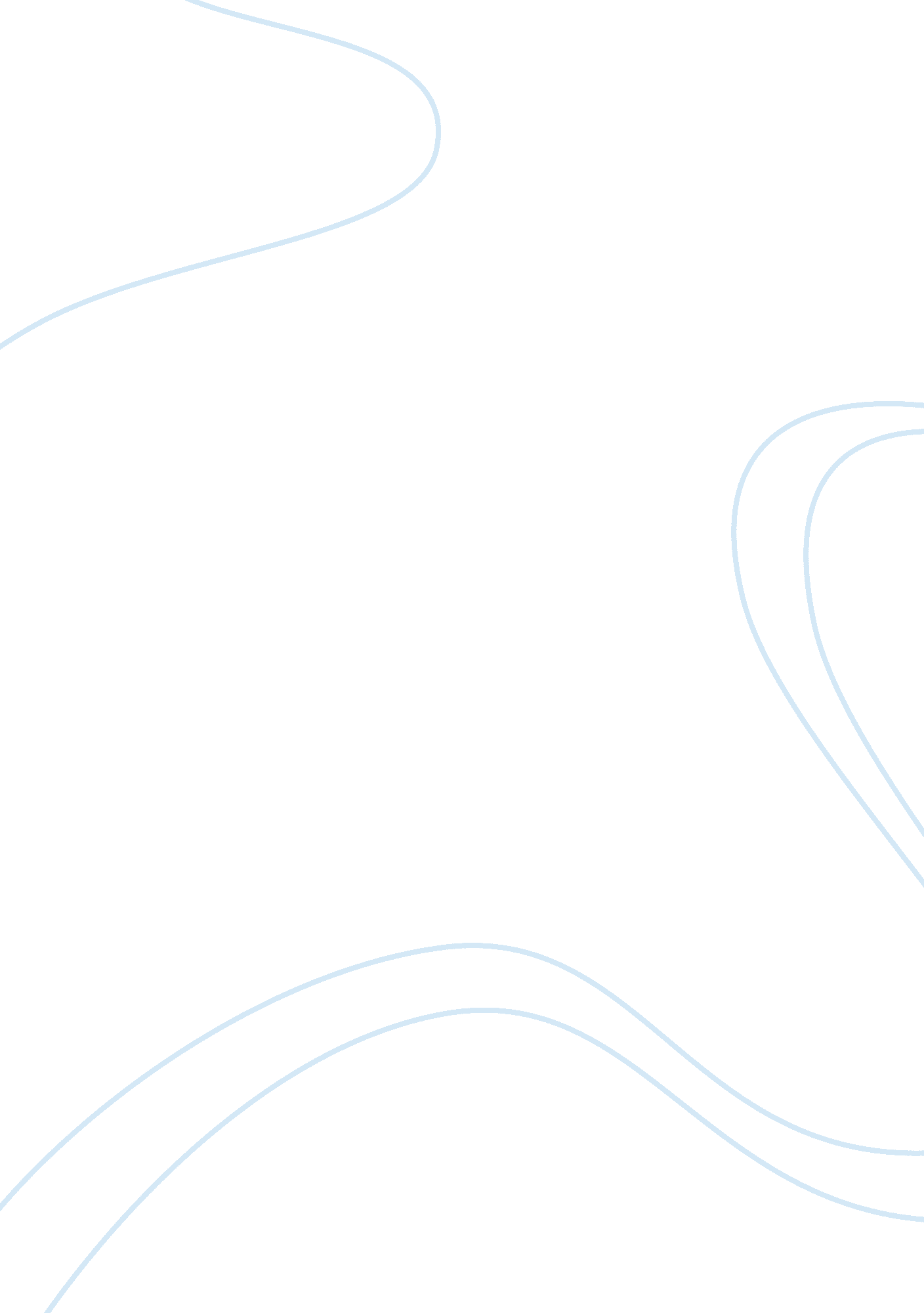 Erin lucian, director reportBusiness, Company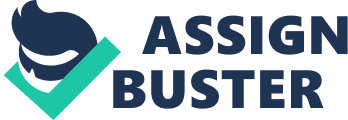 Business Letter #2: Good-News Letter Member Services 
MSU Student Alumni Foundation 
333, Union Building 
MSU 48824 
Dear Ms. Lucian 
On the behalf of Spartan PR, I would like to take this opportunity to inform you that your company has emerged as a winner in the World's Favorite Costumed Character category of this year. I am absolutely delighted on your behalf, as one of our client. You indicated that you were in a better position for the achievement and you really deserved the award. This go in hand with the hard work and creativity that you devoted in this exercise of raising money all over the world to give out and protect victims of violent crime, especially children. 
As Sparty, you were able to gather 48 percent of the votes and topped the list ahead of the Big Bird as first runner-up, Mickey Mouse as the second runner-up and Snoopy held the third runner-up. This will open all sorts of doors, for you, such as working as the spokes mascot for the Wayne Foundation and campaign around the country against crime as a costumed character. 
Once more, let me say congratulations Sparty Company. It was gratitude to your own dedication and ingenuity that you were able to attain such an achievement. I know that this achieved means a lot to your company, and it is extremely magnificent new that you have triumphed. 
I am also glad to inform you that I will be making the prime point of keeping in touch with your company, and encourage you to make contact with me at any time you have comments, feedback or even questions. 
Sincerely, 
Amy Hagerstrom 